Striker 360º Hi-Tech Nano ProtectionНово поколение защита за вашите смарт устройства.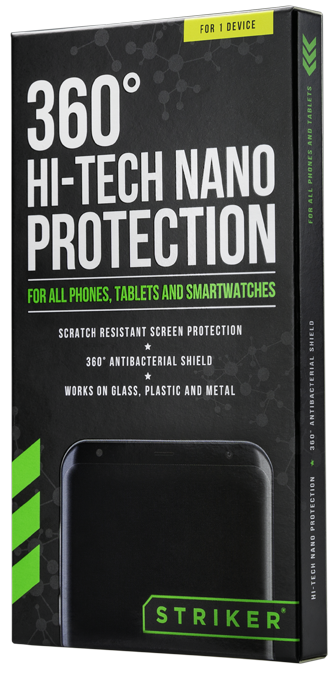 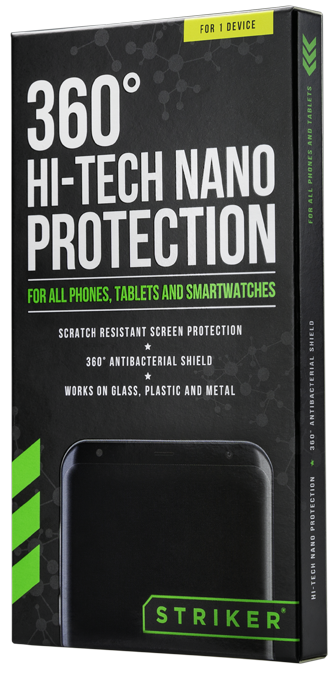 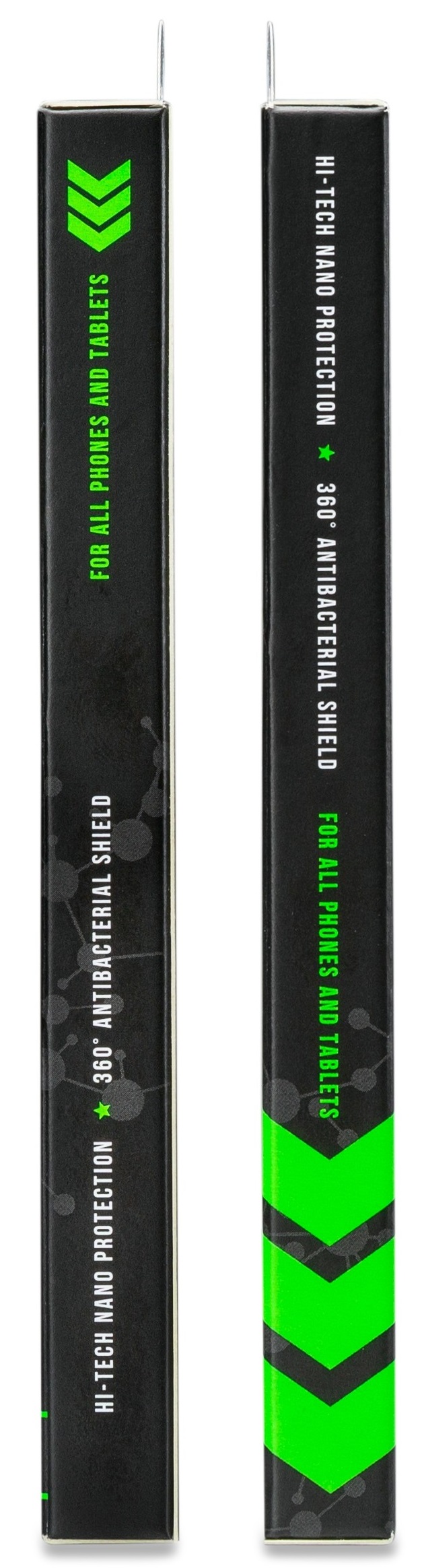 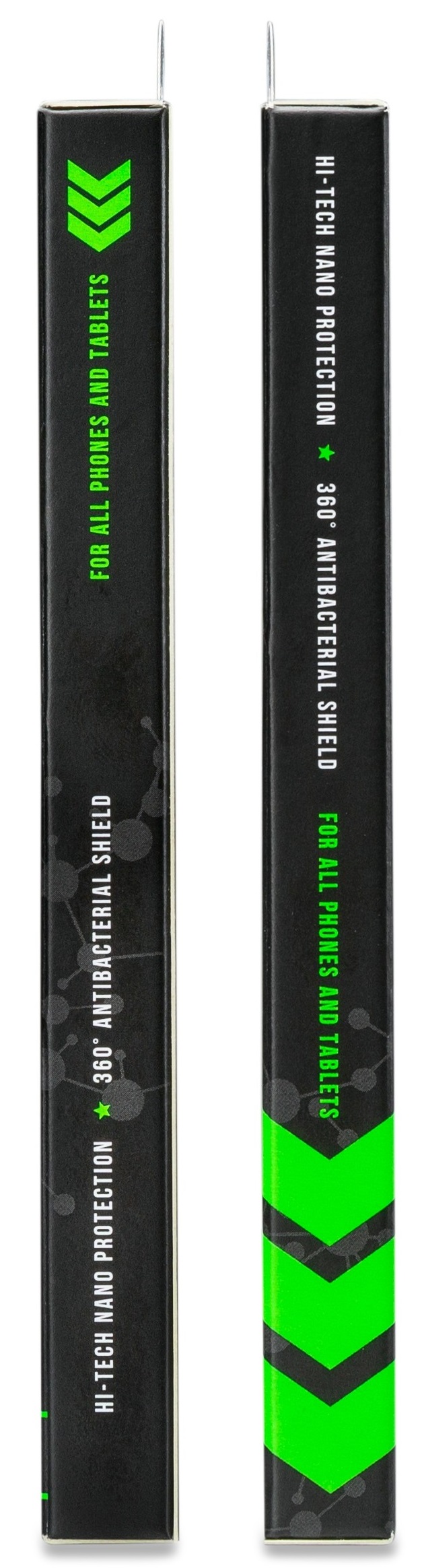 С какво се отличава от  останалите продукти на пазара.360º Антибактериална защитаStriker 360º Nano Protection поставя дългодействащо антибактериално покритие около вашето устройство. 99,8% бактерии вече нямат шанс!Устойчив на надраскванеНевидимото нано покритие от Striker образува втвърдяващ слой. Вие ограничавате възможността за драскане на екрана и останалата част от устройството.Работи върху стъкло, пластмаса и метал.Покритието работи на цялото устройство. Няма значение дали е стъкло, пластмаса или метал.По-качествени снимки и видеоклиповеМалките наночастици осигуряват по-добра светлина, която ще подобри качеството на вашите снимки и видеоклипове.Вече имате защита на екрана?Няма проблем! Striker работи и върху вече инсталирани протектори на екрана и дори подобрява техния ефект.За всички телефони, таблети и смарт часовнициНяма значение коя марка или модел имате. Striker е универсален и винаги работи на всички телефони, таблети и интелигентни часовници.Дълготраен ефектЗа оптимална защита препоръчваме повторно нанасяне на Nano защита Striker 360º годишно.Лесен за нанасяне в 3 прости стъпки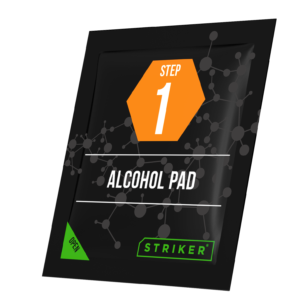 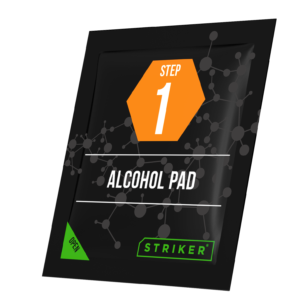 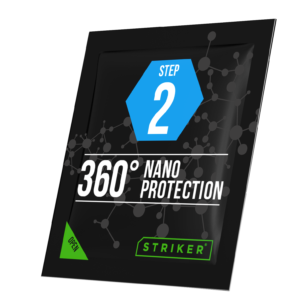 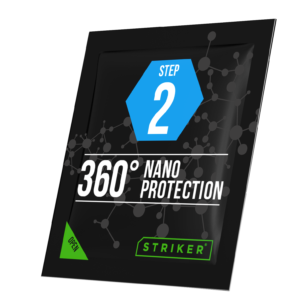 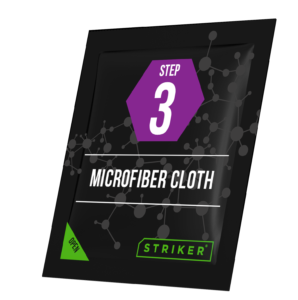 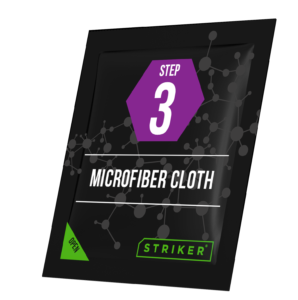 